ЗАКОН ИРКУТСКОЙ ОБЛАСТИ от 17 декабря 2008 года № 105-оз«О МЕРАХ СОЦИАЛЬНОЙ ПОДДЕРЖКИ ОТДЕЛЬНЫХ КАТЕГОРИЙ ВЕТЕРАНОВ В ИРКУТСКОЙ ОБЛАСТИ»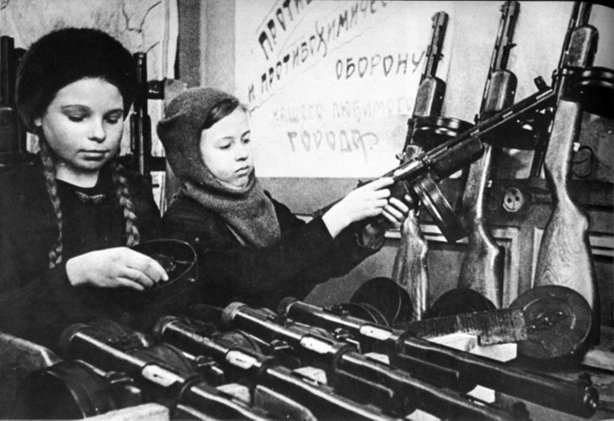 ПАМЯТКА О мерах социальной поддержки лицам, проработавшим в тылу в период 
с 22 июня 1941 года по 9 мая 1945 года не менее шести месяцев, исключая период работы на временно оккупированных территориях СССР, либо награжденных орденами или медалями СССР за самоотверженный труд в период Великой Отечественной войны1. Категории граждан Лица, проработавших в тылу в период с 22 июня 1941 года по 
9 мая 1945 года не менее шести месяцев, исключая период работы на временно оккупированных территориях СССР, либо награжденных орденами или медалями СССР за самоотверженный труд в период Великой Отечественной войны.2. Меры социальной поддержкиРазмер выплаты                с 1 января 2023 годаЕжемесячная денежная выплата в размере 597,13 руб. и иные меры социальной поддержки:1) сохранение права на получение медицинской помощи в медицинских организациях, к которым указанные лица были прикреплены в период работы до выхода на пенсию, а также оказание медицинской помощи в рамках программы государственных гарантий бесплатного оказания гражданам медицинской помощи;2) внеочередной прием в учреждения социального обслуживания;3) бесплатное изготовление и ремонт зубных протезов (кроме расходов на оплату стоимости драгоценных металлов и металлокерамики) в медицинских организациях по месту жительства;4) оплата в размере 50 процентов стоимости лекарственных препаратов для медицинского применения, отпускаемых по рецептам на лекарственные препараты;5) бесплатный проезд на автомобильном транспорте общего пользования (кроме такси) междугородных (внутрирайонных, внутриобластных) маршрутов;6) денежная компенсация 50 процентов расходов на оплату жилого помещения, включая взносы на капитальный ремонт, в том числе нетрудоспособным членам семьи, совместно с ними проживающим, находящимся на их полном содержании или получающим от них помощь, которая является для них постоянным и основным источником средств к существованию;7) денежная компенсация 50 процентов расходов на оплату коммунальных услуг (холодное и горячее водоснабжение, водоотведение, электроснабжение, газоснабжение (в том числе поставки бытового газа в баллонах), отопление (теплоснабжение, в том числе поставки твердого топлива, включая его доставку, при наличии печного отопления)). Обеспечение топливом производится в первоочередном порядке;8) оплата в размере 50 процентов стоимости проезда на железнодорожном транспорте в пригородном сообщении и внутреннем водном транспорте по пригородным маршрутам;9) бесплатное обеспечение протезами (кроме зубных протезов) и протезно-ортопедическими изделиями;10) дополнительное ежемесячное материальное обеспечение в размере 1097,20 руб.3. Куда обращатьсяС заявлением в учреждение социальной защиты населения по месту жительства (месту пребывания).4. Документы (сведения), необходимые для назначения ежемесячной денежной выплаты паспорт или иной документ, удостоверяющий личность;документ, удостоверяющий личность и полномочия представителя гражданина, - в случае обращения с заявлением представителя гражданина;удостоверение о праве на льготы, выданное в соответствии с постановлением Совета Министров СССР и ВЦСПС от 12 мая 1988 года №  621 «О дополнительных мерах по улучшению условий жизни ветеранов войны и труда», либо удостоверение ветерана Великой Отечественной войны единого образца, утвержденного постановлением Правительства Российской Федерации от 5 октября 1999 года № 1122 «Об удостоверениях ветерана Великой Отечественной войны» (с отметкой о праве на льготы, установленные статьей 20 Федерального закона «О ветеранах»);пенсионное удостоверение или справка, выданная территориальным органом Фонда пенсионного и социального страхования Российской Федерации, о назначенной пенсии;документ, подтверждающий факт нахождения в местах лишения свободы, - в случае нахождения гражданина в местах лишения свободы;документы, подтверждающие регистрацию по месту жительства (месту пребывания) на территории области гражданина и членов его семьи, и (или) решение суда об установлении факта совместного проживания гражданина и указанных им в заявлении членов его семьи на территории области - в случае обращения гражданина или его представителя за предоставлением мер по оплате жилья и коммунальных услуг;документ, содержащий информацию о размере занимаемой общей площади жилого помещения, - в случае обращения гражданина или его представителя за предоставлением мер социальной поддержки по оплате жилья и коммунальных услуг;документ, содержащий информацию о наличии печного отопления, - в случае обращения гражданина или его представителя за предоставлением меры социальной поддержки по оплате жилья и коммунальных услуг в части денежной компенсации расходов на приобретение твердого топлива, включая его доставку;справка медицинской организации, подтверждающая необходимость предоставления протеза и (или) протезно-ортопедического изделия, - в случае обращения гражданина или его представителя за предоставлением меры социальной поддержки в виде бесплатного обеспечения протезами (кроме зубных протезов) и протезно-ортопедическими изделиями.5. УсловияПри наличии у гражданина права на получение мер социальной поддержки по нескольким основаниям, меры социальной поддержки предоставляются ему по одному основанию по его выбору, за исключением случаев, предусмотренных законодательством.5. Периодичность выплатыЕжемесячно через кредитную организацию (на счет банковской карты, счет по вкладу), организацию почтовой связи, иные доставочные организации.